DIEU EST MISERICORDIEUX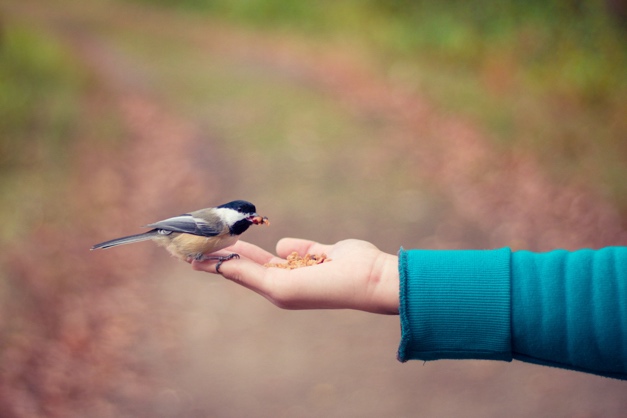 LOUANGE:Exode 33:18-19a, Ps. 103:8, Ps. 103:4CONFESSION DES PECHES:Hébr. 4:14-16RECONNAISSANCE:Matt. 5:7Notes personnelles:INTERCESSION:Luc 6:36Notes personnelles: